Łąka kwietna w Wojewódzkim Inspektoracie 
Ochrony Roślin i Nasiennictwa 
w LublinieWiosna na dobre zagościła w Wojewódzkim Inspektoracie Ochrony Roślin 
i Nasiennictwa w Lublinie, a wraz z nią nowe pomysły pracowników na realizację zadań związanych z Międzynarodowym Rokiem Zdrowia Roślin 2020. Jednym z nich jest łąka kwietna, którą założyliśmy w kwietniu bieżącego roku na terenie WIORiN w Lublinie. Według Teresy Wyłupek – Wojewódzkiego Inspektora Ochrony Roślin 
i Nasiennictwa w Lublinie, adiunkta w Katedrze Łąkarstwa i Kształtowania Krajobrazu Uniwersytetu Przyrodniczego w Lublinie łąka kwietna:„to miejsca przyjazne zapylaczom, dostarczające im pokarmu a także przestrzeń umożliwiająca schronienie pożytecznym owadom. W odróżnieniu od trawników, łąki kwietne nie wymagają częstego koszenia, dzięki czemu darń i wierzchnia warstwa gleby nie ulegają szybkiemu przesuszeniu. Stanowią wręcz rezerwuar wody opadowej. Wiele gatunków roślin wchodzących w skład mieszanki do wysiewu łąki kwietnej należy do rodziny motylkowatych, które wzbogacają glebę w azot oraz mają działanie fitosanitarne 
i strukturotwórcze. Ponadto łąki kwietne zachwycają feerią barw i wonią kwiatów, tworzą niepowtarzalny aspekt krajobrazowy wpływając tym samym na nasze zmysły i samopoczucie.”Zachęcamy mieszkańców województwa lubelskiego do podejmowania podobnych przedsięwzięć. Jednocześnie prosimy, aby pamiętać o stosowaniu mieszanek do wysiewu łąk kwietnych od profesjonalnych hodowców. Tylko w taki sposób unikniemy inwazji gatunków obcych, które mogą stwarzać zagrożenie dla rodzimych.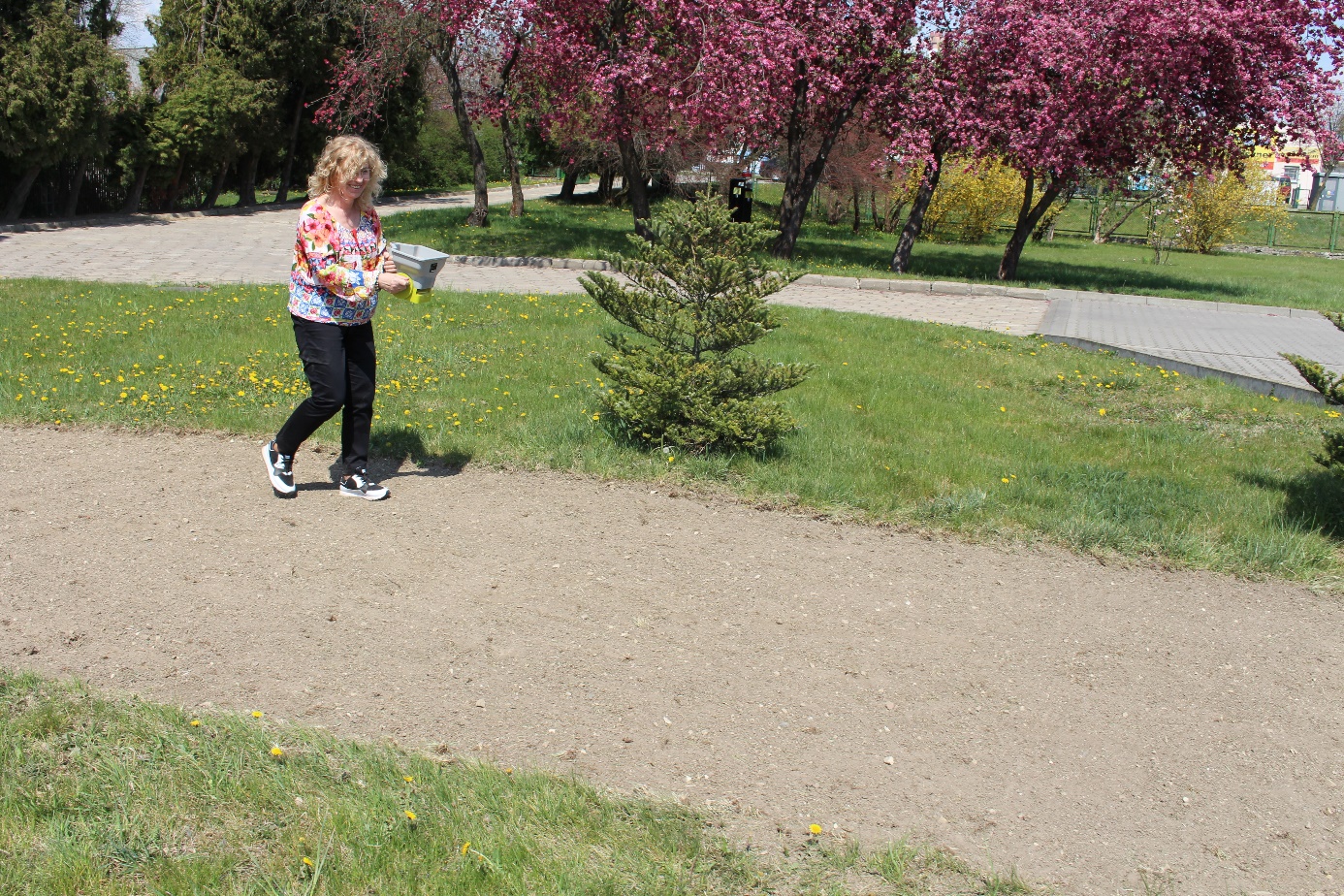 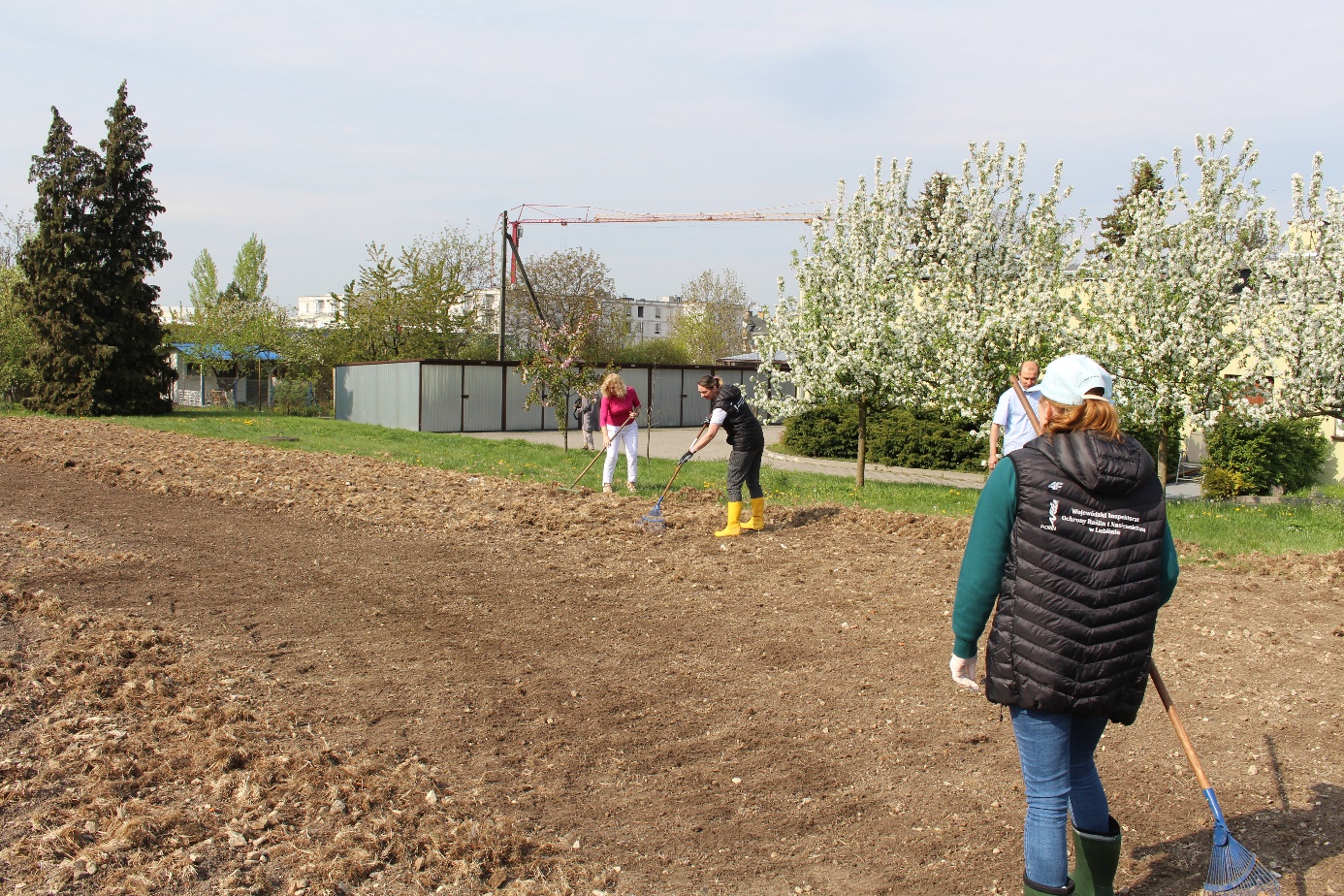 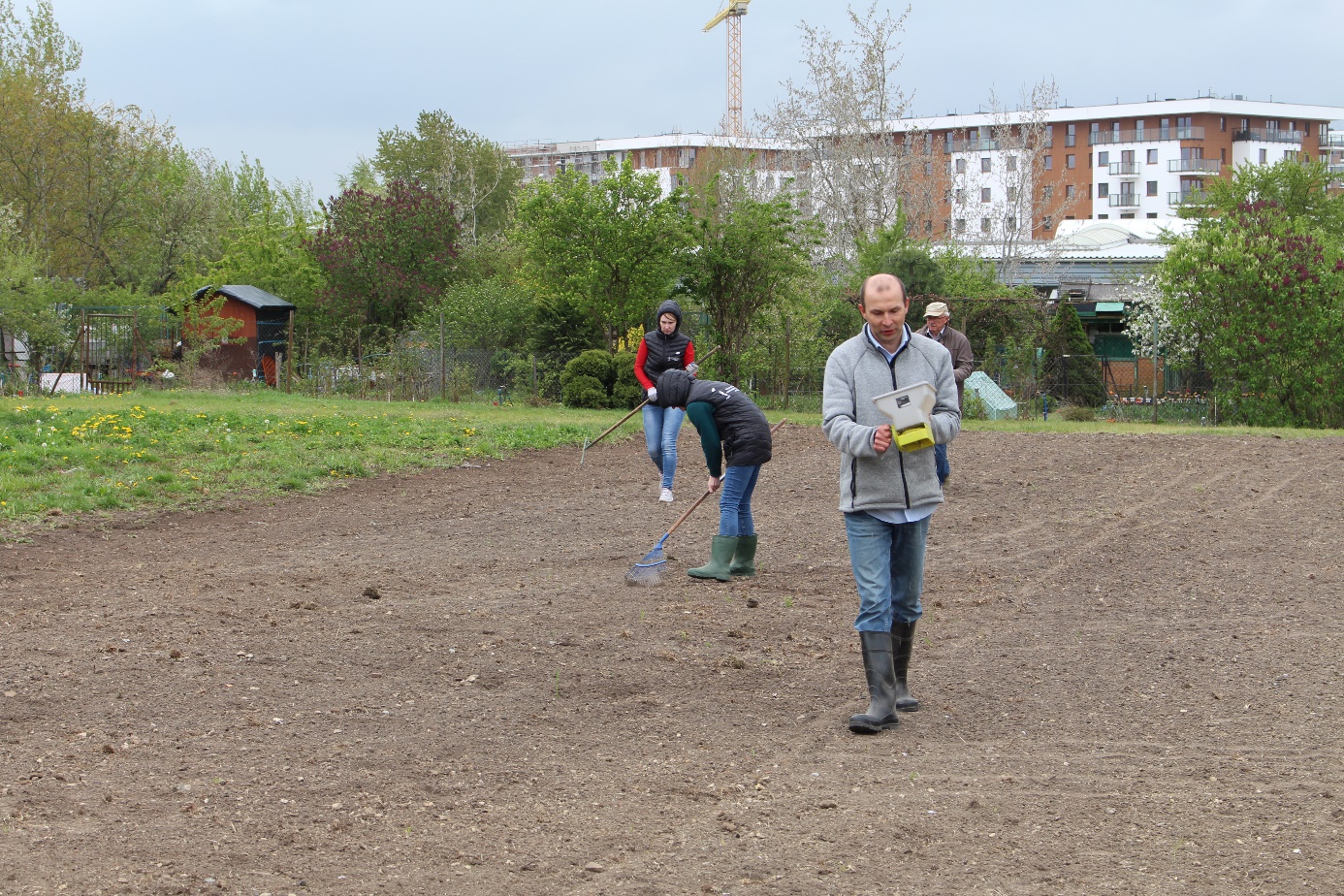 